Møtereferat	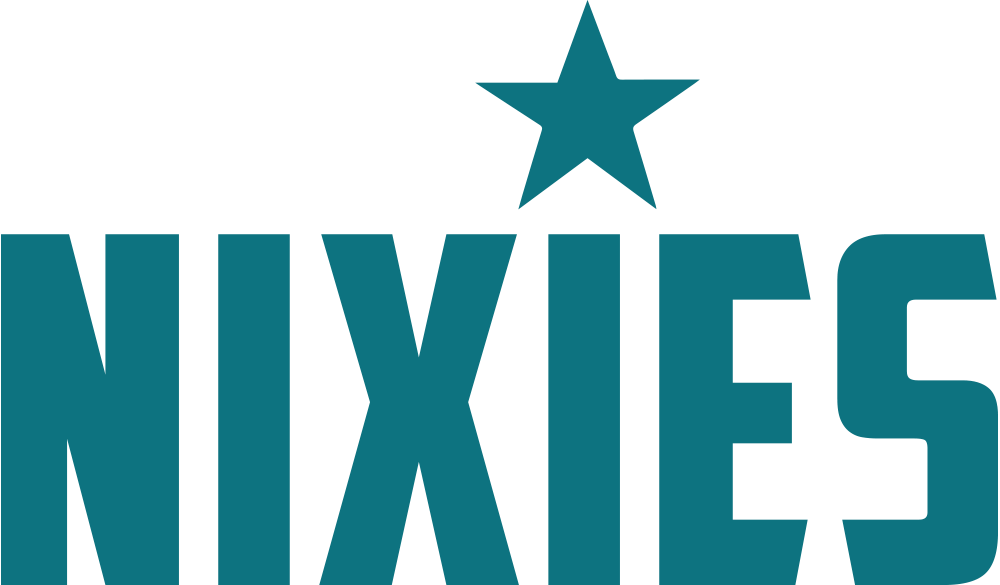 side	1	av	2 Status:	T	=	Til	stede/	DT	=	Delvis	til	stede	/	F	=	Forfall	/	K	=	Kopi	til	info	/	MI	=	Møtte	ikke	Møteinnkalling	side	2	av	2 Klubb: Nixies	Cheerteam	Trondheim	Dato: 28.02.2024	Innkalt av: Kai Arne KristiansenKl: 18.00Møtetype: Styremøte	Møte nr: 3	-	2024	Møtested: FlatåsenRef: Funksjon Fork Person E-post 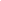 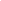 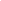 	Nixies	Cheerteam,	sportslig	Arve Ottemottemarve@hotmail.comTilstede	x	(x)	Nixies	Cheerteam,	NestlederKai Arne KristiansenKai.arne.kristiansen@gmail.comTilstede	x	(x)	Nixies	Cheerteam,	styremedl.	Tonje Rekstad JøssundTonje.rekstad@hotmail.comFravær	x	(x)	Nixies	Cheerteam,	styremedlJon Inge Høvik	Aas	jon_inge.aas@hotmail.comFravær	x	(x)	Nixies	Cheerteam,	kasserer	Siv Aida RuiSiv.rui@adnor.noTilstede	x	(x)	Nixies	Cheerteam,	vara	Live Strandstrandlivet@gmail.comTilstede	X	(x)	Nixies	Cheerteam,	vara	Marianne Heirsaunetmarianneheirsaunet@gmail.comTilstede	x	(x)	Neste møte: Dato/kl: 	28.02 17:00Neste møte: Flatåsen	-	Godkjenning av forrige	møtereferat. OK		Godkjenning av innkallingen OKSak 03-01-24:	Sportslig komitéStatus i lageneGreit på de fleste lag. Utfordrende med Starlight og treninger. Mange utøvere møter ikke på trening. Coed har også utfordringer med å få nok utøvere. Begge lag er oppfordret av sportslig leder å prøve med åpne treninger for å prøve å få inn flere utøvere.  Status hall situasjonDet er klart at Nixies skal inn i Nidarvollhallen fra mandag 04.03.2024. Vi venter nå bare på at mattene blir flyttet. Vi blir i denne hallen frem til sommeren. Sportslig leder har også vært i kontakt med turnforeningen Ang hall ved siden av sirkus shopping. Vi håper at Nixies får komme inn der. Vi kan fortsette å ha Flatåshallen, men vi må da stille med egen vakt på onsdager. Da får vi beholde den prisen vi har på leie av hall som vi har nå. Vi har også fått tilgang til en sponsorplass nede i Flatåshallen om vi klarer å fylle denne. Vi betaler mye i leie av Flatåshallen. Sportslig leder skal i kontakt med hallfordeling mht hall og kostnader  klubben har i forbindelse med leie av hall. Det er sterkt ønske om å få mer halltid av kommunen. Klubben betaler i dag ca 400 000 kr pr år i leie av hall. Status hip-hopDet er funnet en dansesal. Det er pr i dag kun 3 utøvere. Dersom de er 8 stk så kan en ha en hip hop gruppe. Dersom de blir færre enn 8, kan en ikke starte opp gruppa. Mulig prøvetrening neste søndag. Sak 03-02-24:        ØkonomiGenerell statusDet blir opprettet egen konto, så klubben kan få inn penger for å støtte utøvere som sliter økonomisk. Det er ønskelig å sette inn et arbeid for å søke inn midler til klubben. Sak 03-03-24:         Status CoedSe over under sportslig. Det har vært utfordrende å stille fullt lag på coed. Noen er blitt rekruttert, men skal bare være med, noen skal være med frem til NM. Det er besluttet av styret at styret ikke sender ut treningsavgift, men at utøvere må betale lisens og kostnad ved turen. Sak 03-03-24:         MarkedskomiteAnders kommer. Samtale med Rema og norsk kylling: Norsk kylling kan stille med det vi trenger av innkjøp til TO. Vi må komme tilbake med tilbakemelding om varer. Dette har Silje sendt over. Deretter får en tilbakemelding på at det som går på Rema, kan de ikke garantere, men produkter fra Norsk kylling får klubben til konkurransen. Det er også mulig at vi får sponset brus. Mulig også med reduserte priser. Vi venter på full tilbakemelding i løpet av neste uke. Grillaften på kveld med konsert:tanken er at alt av varer kan være store inntekter for klubben dersom mat er sponset og en får solgt ut. Møte med Orkla varig forsikring: Venter på tilbakemelding. Prøver å få til disse som hovedsponsor til  og videre til klubben. Baardshaug er forespurt: de kan mulig bistå med midler. Mulig dommere kan bo på bårdshaug.Det er sendt søknad til Orkland kommune på 50000 kr til leie av hall i orklabadet/hallen. Avventer tilbakemeldinger her. Vurdere om det er mulig å få inngang til bad på billett til klubben. Det er sendt ut flere søknader fra markedsavdelingen. Isfjord Norway har sagt seg villig til å sponse? Klubben venter på tilbakemelding. Sak 03-04-24: Deltakelse på NAIF Forbundsting Innkalling-NAIF-Forbundsting-2024.pdf (amerikanskeidretter.no)Klubben har ikke tidligere deltatt. En kan melde seg på dersom en har ønsker om dette. Sak 03-05-24:         ÅrsmøteGjennomgang årsberetningSak 03-06-24:         Eventuelt      Mulighet for fremme andre saker. Det er ønskelig med en kortfattet e-post ellermelding i forkant, helst til styret@nixies.no. Frist: Snarest